Consultation on Electronic CigarettesAnalysis of submissionsCitation: Ministry of Health. 2017. Consultation on Electronic Cigarettes:
Analysis of submissions. Wellington: Ministry of Health.Published in March 2017
by the Ministry of Health
PO Box 5013, Wellington 6140, New ZealandISBN 978-1-98-850222-9 (online)
HP 6568This document is available at health.govt.nz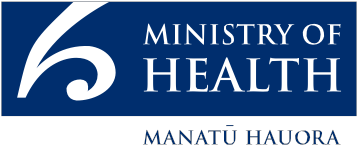  This work is licensed under the Creative Commons Attribution 4.0 International licence. In essence, you are free to: share ie, copy and redistribute the material in any medium or format; adapt ie, remix, transform and build upon the material. You must give appropriate credit, provide a link to the licence and indicate if changes were made.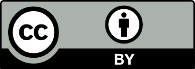 ContentsIntroduction	1Methods	1Results	2Summary of responses	3Sale and supply of nicotine e-cigarettes and e-liquid	3Other alternative nicotine-delivery products	4Sale and supply of e-cigarettes to young people	4Advertising of e-cigarettes	5E-cigarette use in Smokefree Areas	6Other controls in the Smoke-free Environments Act	7Excise on nicotine e-liquid	10Quality and safety standards	10Other comments made in submissions	13Sales of e-cigarettes in New Zealand	13Impact of proposed amendments on businesses	13Nicotine e-cigarette use	13Appendix 1: Consultation form	15Consultation submission	15Consultation questions	17List of tablesTable 1: Characteristics of submitters	2Table 2: Frequency of responses to question 1	3Table 3: Frequency of responses to question 3	4Table 4: Frequency of responses to question 4	5Table 5: Frequency of responses to question 5	6Table 6: Frequency of responses as to whether e-cigarettes should be subject to the other controls in the SFEA for smoked tobacco	9Table 7: Frequency of responses as to whether there should be quality control and safety standards for e-cigarettes	12List of figuresFigure 1: Number of submissions received and included in the analysis	2Figure 2: Point of purchase of e-cigarettes among responders who vape	14IntroductionThe Ministry of Health has consulted on policy options for the regulation of electronic cigarettes (e-cigarettes), including possible amendments to the Smoke-free Environments Act 1990 (SFEA).Proposed amendments would mean that the sale and supply of nicotine e-cigarettes and e-liquid would be made lawful as consumer products, with appropriate regulatory controls, which would:prohibit their sale and supply in public places, to people under the age of 18 yearsrestrict advertisingprohibit their use in areas defined as smokefree in the SFEA.MethodsConsultation periodThe consultation period ran for six weeks (2 August until 12 September 2016). It was publicised on the Ministry of Health website and in several mainstream media news items.Data collection and handlingParticipants were asked to make only written submissions. A consultation submission form was developed to guide feedback and included specific questions (see Appendix 1). These forms were returned by email.Ministry of Health staff transferred data from the submission forms into an Excel spreadsheet.Data collected in the comments/free text sections was themed by one member of the team and checked by two others. Where discrepancies arose these were resolved by discussion with all team members. Multiple themes could be extracted from each response.AnalysesSimple descriptive statistics were used to summarise the submissions. Vaping status (that is, whether or not the submitter used an e-cigarette) was recorded and results were compared between vapers and non-vapers using chi-squared statistics, where appropriate. Differences were considered statistically significant where p<0.05.Free text responses were themed.ResultsFigure 1 shows the number of submissions received and included in this analysis. No submissions were excluded. Of the total submissions, 98 (39%) were from vapers. Table 1 shows the characteristics of those who made submissions.Figure 1: Number of submissions received and included in the analysis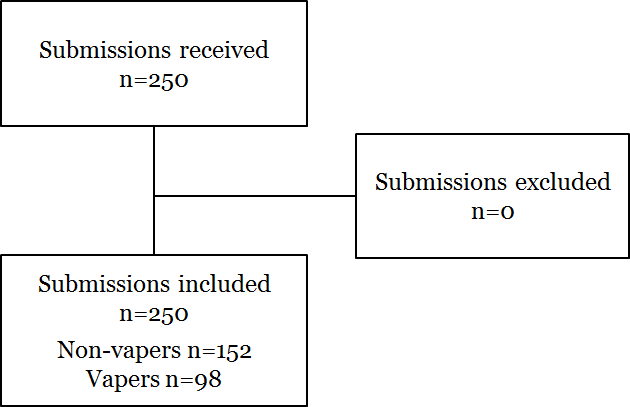 Table 1: Characteristics of submittersDHB = district health boardNGO = non-governmental organisationSSS = stop smoking serviceTC = tobacco control*	People could indicate more than one sector.#	The submitters who identified as ‘Other’ included: consumers and consumer advocates, smokefree coalitions, international NGOs and unions.The responses to the consultation questions are summarised below.Summary of responsesSale and supply of nicotine e-cigarettes and e-liquidQuestion 1: Do you agree that the sale and supply of nicotine e-cigarettes and nicotine liquids should be allowed on the local market, with appropriate controls?Table 2: Frequency of responses to question 1Of the 231 submitters who responded to the question, the majority agreed that nicotine-containing e-cigarettes should be able to be sold lawfully as a consumer product, with no significant difference between vapers and non-vapers (100% compared with 97%, p=0.09). Only 1.7 percent of responders thought that they should not.Submitters suggested a range of broad regulatory options for nicotine e-cigarette products, from no regulatory restrictions, to e-cigarettes continuing to be regulated under the Medicines Act 1981 0r made available as a consumer product regulated under the SFEA, to e-cigarettes not being legalised at all.Key themesKey themes that emerged from the submitters’ responses to question 1 included the following.Nicotine e-cigarettes should be regulated as consumer productsThe submitters who stated that nicotine e-cigarettes should be legalised for sale and supply gave the following main reasons:e-cigarettes are safer than smoking tobaccoe-cigarettes should be made available as a harm reduction tool to help people quit smoking.Many submitters supported their views by giving personal stories about using e-cigarettes as a means to quit smoking tobacco.E-cigarettes should be subject to controlsMany submitters stated that, although the supply and sale of e-cigarettes should be legalised, they should be subject to controls or regulation. Suggestions about appropriate controls included the following:age restrictionsrestrictions on where e-cigarettes are sold (for example, specialist vape shops, dairies and supermarkets)restrictions on the constituents of e-liquid.Some submitters argued that e-cigarette regulation needs to be proportionate to the relative health risks, and particularly that any regulatory controls on e-cigarettes should be less stringent than those on tobacco.Other alternative nicotine-delivery productsQuestion 2: Are there other (existing or potential) nicotine-delivery products that should be included in these controls at the same time? If so, what are they?The purpose of this question was to capture any information that might inform work to “future-proof” any legislative changes. Most submitters who responded to this question considered that all nicotine-delivery products needed to be included in the legislation, and subject to the same set of requirements as proposed for e-cigarettes. Specific products identified included snus, e-shisha, nicotine wax, inhalers and oral sprays.Submitters had differing opinions on the inclusion of heat-not-burn nicotine-delivery products in the legislation. Several respondents considered that heat-not-burn products should be classed as an e-cigarette, and should be included in the proposed e-cigarette legislation. Other submitters argued that heat-not-burn products should be classed as a tobacco product, and subject to the regulations that currently exist for tobacco products.A few submitters considered that the legislation needed to take account of future innovations in nicotine-delivery products, and proposed establishing a regulatory framework to evaluate nicotine-delivery products based on their risk profile and utility as a smoking cessation aid.Sale and supply of e-cigarettes to young peopleQuestion 3: Do you think it is important for legislation to prohibit the sale and supply of e-cigarettes to young people under 18 years of age in the same way as it prohibits the sale and supply of smoked tobacco products to young people?Table 3: Frequency of responses to question 3A total of 205 submitters responded to this question, with the vast majority (87%) agreeing that sale and supply of e-cigarettes should be prohibited to people under the age of 18 years. There was no significant difference in the views of vapers and non-vapers who supported a ban in sales to minors (84% compared with 90% respectively, p=0.21). However, some submitters thought that there should be some mechanism for minors who smoke to access e-cigarettes as support to stop smoking.Key themesThe key themes that emerged from submitters’ responses to the question were:nicotine is addictiveconcern that e-cigarette use may be a pathway to smokingalthough e-cigarettes are associated with less health risk than tobacco cigarettes, they are likely to have a degree of risk compared to not smoking or vaping, and these harms are not yet knownrestrictions on e-cigarettes should be similar to current existing restrictions on tobacco and alcohol.Other themes that emerged included that e-cigarettes should not be sold to anyone under 21 years old, manufacturers should set age restrictions, and monitoring of use by young people is needed.Advertising of e-cigarettes Question 4: Do you think it is important for legislation to control advertising of e-cigarettes in the same way as it controls advertising of smoked tobacco products?Table 4: Frequency of responses to question 4Of the 213 submitters who answered this question, 53 percent agreed that it was important to restrict advertising in the same way as tobacco. However, these submitters generally went on to say that some differences might apply to e-cigarettes, and only 12 percent of the submitters considered that all forms of advertising should be restricted. There was a significant difference in the proportion of vapers who agreed that there should be advertising controls compared with non-vapers (37% compared with 65%, p<0.001).Key themesThree key themes emerged from the submitters’ responses to question 4.Restrict advertising to minorsRegardless of whether submitters agreed that restrictions on advertising e-cigarettes were necessary or not, the majority agreed that advertising should not target anyone under 18 years of age.No restrictions on advertisingSubmitters who stated that there should be no restrictions on advertising gave various reasons, which included:advertising encourages smokers to switch to e-cigarettes and stop smoking completelyrestricting advertising is not necessary as e-cigarettes do not carry the same health risks as tobacco productsrestrictions on advertising will not work as most people who vape hear via word-of-mouth.Point of sale advertisingA number of submitters were supportive of point-of-sale advertising in specialist vape shops and stores that only allow customers aged 18 years and over. These submitters considered it important that smokers are informed of e-cigarette brands if they are to be encouraged to switch from smoking to e-cigarette use.Other themes that emerged from the submissions included:there should be no restrictions on advertising, including display, of e-cigarettes in storese-cigarette advertising should be allowed that targets smokers onlyadvertising should be allowed through stop smoking services.Concerns were also raised by a few submitters regarding tobacco industry involvement in advertising e-cigarette products.E-cigarette use in Smokefree AreasQuestion 5: Do you think it is important for the SFEA to prohibit vaping in designated smokefree areas in the same way as it prohibits smoking in such areas?Table 5: Frequency of responses to question 5Of all responses to this question (n=216), 44 percent thought it was important to prohibit vaping in designated smokefree areas. Non-vapers were significantly more likely to support this view than vapers (58% compared with 23%, p<0.001).Key themesKey themes that emerged from the submitters’ responses to this question can be categorised into the following:E-cigarettes should not be prohibited in smokefree areasThe submitters who stated that e-cigarettes should not be prohibited in smokefree areas gave various reasons, which included:evidence suggests that e-cigarette vapour is less harmful than tobacco smokeconcern that prohibiting e-cigarette use in legislated smokefree places would marginalise vapers, thus discouraging smokers from switching to vapingrules around e-cigarette use should be less restrictive than tobacco.E-cigarettes should be prohibited in smokefree areasConversely, the submitters who stated that e-cigarettes should be prohibited in smokefree areas gave the reasons outlined below:e-cigarettes have unknown health risks, thus restrictions should be placed on their use indoors, in public spaces, and other areas identified in the SFEAthe ‘nuisance factor’ that comes with vapingrestricting e-cigarette use in smokefree areas will support the de-normalisation of smoking and nicotine use.A small number of submitters stated that business owners should decide the rules around vaping in smokefree areas, while a couple of submitters suggested that there should be designated vaping areas (for example, in indoor workplaces, etc).Other controls in the Smoke-free Environments ActQuestion 6: Do you agree that other controls in the SFEA for smoked tobacco products should apply to e-cigarettes?Feedback was sought about whether other controls in the SFEA for smoked tobacco products should apply to e-cigarettes. The responses to these are summarised in Table 6.Graphic warning labels and standardised packagingConsidering only those who responded, there was relatively low support (21%) for graphic warning labels, with a significant difference in agreement between vapers and non-vapers (7% compared with 31%, p<0.001). Many submitters considered that e-cigarettes should not be sold with health warning labels as, unlike cigarettes, they do not have known health risks.There was modest support for standardised packaging for e-cigarettes (36% overall), although there were divergent views between vapers (17%) and non-vapers (51%, p<0.001). Of those who were supportive, many commented that standardised packaging can be used to reduce the appeal of e-cigarettes to young people. A few commented that e-cigarette packaging should include the Quitline number.Product displays (at point of sale)Less than a third of submitters agreed (31%) that there should be point of sale advertising and display restrictions similar to tobacco. Agreement was significantly lower among vapers than non-vapers (14% compared with 43%, p<0.001). Many commented that advertising and display at point of sale allows people to be informed about e-cigarette products, encouraging people to consider switching to vaping.Vending machinesThere was general support for restrictions for vending machines (69% in total; 54% among vapers compared with 80% among non-vapers, p<0.001). Many submitters raised concerns that without restrictions, minors would be able to access e-cigarette products through vending machines.Annual sales returnsSixty-two percent of submitters agreed that annual sales returns would be useful, although non-vapers were significantly more likely than vapers to agree (75% compared with 42%, p<0.001). Submitters noted that requiring annual sales returns would be beneficial for monitoring purposes. Others, however, commented that requiring annual sales returns would place a burden on retailers.Regulation of product content and ingredientsOverall, agreement for disclosure of product content and regulation of ingredients in e-liquids was high (91% and 82% respectively). However, vapers were significantly less likely than non-vapers to agree with controls around the disclosure of product content (86% compared with 96%, p=0.01) and regulation of ingredients (74% compared with 89%, p<0.01). Of those who responded, many stated that consumers need to be informed of product content and ingredients to ensure quality and safety of the products. Conversely, others commented that industry self-regulation is adequate as it is currently functioning well.There was moderate support for testing product composition (61%), although less so among vapers than non-vapers (49% compared with 70%, p<0.01). Many submitters noted that testing product composition would ensure proper quality and safety standards, but others stated that annual testing would place a large financial cost on small businesses.Free distribution and discounting of e-cigarettesSubmitters indicated that there should be greater lenience with e-cigarette products than there is for tobacco, with less than half of all submitters agreeing with prohibitions on free distribution (48%) and discounting (30%). Again, differences in agreement were observed between vapers and non-vapers (free distribution: 26% compared with 66%, p<0.001; discounting 1% compared with 55%, p<0.001). Many commented that allowing free distribution and discounting on e-cigarettes would encourage people to switch from smoking to vaping.Advertising and sponsorshipAlmost half (48%) of submitters agreed that there should be some restrictions on e-cigarette advertising and sponsorship, although again there was a significant difference in agreement between vapers and non-vapers (27% compared with 64%, p<0.001).Table 6: Frequency of responses as to whether e-cigarettes should be subject to the other controls in the SFEA for smoked tobaccoExcise on nicotine e-liquidQuestion 7: Do you think it is important for legislation to impose some form of excise or excise-equivalent duty on nicotine e-liquid, as it does on tobacco products?There was little support for imposing some form of excise or excise-equivalent duty on nicotine e-liquid, as there is for tobacco products (16% of all responses agreed). Six percent of vapers agreed with applying duty, compared with 24 percent of non-vapers (p<0.001). Some submitters suggested that if a tax was applied it should be at a rate that would both encourage smokers to switch to vaping, and also deter people who have never smoked from vaping. Many commenters who agreed with applying an excise tax on e-cigarettes noted that this tax should only cover the regulation costs borne by the Government.Quality and safety standardsQuestion 8: Do you think quality control of and safety standards for e-cigarettes are needed?People were asked for feedback on quality control and safety standards for e-cigarettes. In general there was a high level of support for quality and safety measures. These data are summarised in Table 7.Childproof containersThere was a very high level of support (97% of all submitters) for childproof containers. There was no significant difference in support for childproof contains between vapers (95%) and non-vapers (98%). Most submitters commented that requiring childproof containers for e-cigarette products would minimise risks to minors, such as nicotine poisoning.Disposal of e-cigarettes and accident preventionAlmost three quarters (72%) of submitters agreed that e-cigarettes and e-liquids should be disposed of safely, although vapers considered this to be less of a concern than non-vapers (57% compared with 82%, p<0.001).Similar levels of agreement were observed in relation to requiring e-cigarette devices that were designed to prevent accidents (78% overall agreement; 64% among vapers and 89% among non-vapers, p<0.001). Issues raised in this regard included the need for high quality rechargeable batteries, mechanisms that prevented over-heating of the device, and means for disposal of nicotine e-liquid and containers.Manufacturing standardsIn terms of e-liquids there was a high level of support for these to be manufactured to Good Manufacturing Practice (GMP) standards (85% agreement), as well as majority support for regulations or standards requiring the use of pharmaceutical grade nicotine (93% agreement). There was no significant difference between vapers (87%) and non-vapers (84%) in support of GMP (87% compared with 84%) and pharmaceutical grade nicotine (89% compared with 96%). Of those who responded, many agreed that GMP would ensure high safety standards, while a small number considered that manufacturers and retailers already sufficiently self-regulate product quality and safety standards.Further, there was majority support for requiring a maximum allowable nicotine concentration (69% agreed with a maximum concentration; 55% of vapers compared with 79% of non-vapers, p<0.001), but somewhat less support for restrictions on a maximum volume of e-liquid (42% agreed with maximum volume; 22% of vapers compared with 57% of non-vapers, p<0.001). Some submitters were concerned that a maximum allowable volume of e-liquid would discourage people from bulk buying product, while others proposed a broad range of potential maximum allowable volumes (from 2 mL to 100 mL).Product registrationSixty-five percent of submitters agreed that there should be some sort of registration process. Vapers, however, were significantly less likely than non-vapers to agree with this (48% compared with 77%, p<0.001). Many submitters felt that product registration would allow for quality and safety standards to be enforced, while others raised concerns that requiring manufacturers to register their products would lead to over-regulation and a potential financial burden on businesses.Testing regimeA testing regime to confirm product content as true to label was supported by 71 percent of submitters. Vapers were less likely to support a testing regime than non-vapers (62% compared with 78%, p=0.01). Of those who commented further, many supported testing of products to ensure they meet international and/or industry standards. Other submitters were comfortable with a randomised testing regime, and a small number argued that New Zealand does not have the resources to implement a testing regime for e-cigarette products.Regulations on mixing e-liquidJust under half of submitters (49%) agreed that there should be a prohibition on mixing e-liquids at (or before) point of sale, with vapers significantly less likely to be in agreement than non-vapers (36% compared with 60%, p=0.001). While many raised concerns that the mixing of e-liquids is potentially dangerous, others argued that retailers and vapers should be able to decide whether to mix e-liquids.Table 7: Frequency of responses as to whether there should be quality control and safety standards for e-cigarettesOther comments made in submissionsQuestion 9: Are there any other comments you would like to make?A number of other general comments were made. Many submitters gave personal stories of using e-cigarettes to cut down on or quit smoking. Other submitters cautioned against overly restricting the sale of e-cigarettes. A key point made in some submissions was that the regulatory controls on e-cigarettes should be less stringent than those on tobacco, a considerably more harmful product.Sales of e-cigarettes in New ZealandQuestion 10: Can you assist us by providing information on the sale of e-cigarettes in New Zealand (for example, size of sales or range of products for sale on the local market)?Submitters did not provide any robust data. In general, those who responded to this question stated that both e-cigarette devices, or ‘hardware’, and e-liquid are available online and in specialist vape shops.A small number of businesses provided information on sales turnover and growth.Impact of proposed amendments on businessesQuestion 11: Would the Ministry of Health’s proposed amendments have any impact on your business?The majority of submitters did not answer this question. Of those submitters that did respond, most reported that they would not be impacted by the Ministry’s proposed amendments to the regulation of e-cigarettes.Some submitters were concerned that some of the proposed restrictions on the sale of e-cigarettes would lead to monetary losses for businesses, as well as increased compliance costs.Other submitters commented that legalising the sale and supply of nicotine e-cigarettes would encourage business growth and expand the New Zealand market for e-cigarettes.Nicotine e-cigarette useQuestion 12: If you are using nicotine e-cigarettes: how long have you been using them, how often do you use them, how much do you spend on them per week and where do you buy them?Finally, vapers were asked about their use of e-cigarettes. The length of time using them ranged from 1 to 364 weeks, with an average of 112 weeks. The majority (97%) of vapers vaped daily (3% vaped at least weekly). The average weekly spend on e-cigarettes and e-liquid was $17.63 (range $2–$50). Figure 2 summarises where people said they buy e-cigarettes.Figure 2: Point of purchase of e-cigarettes among responders who vape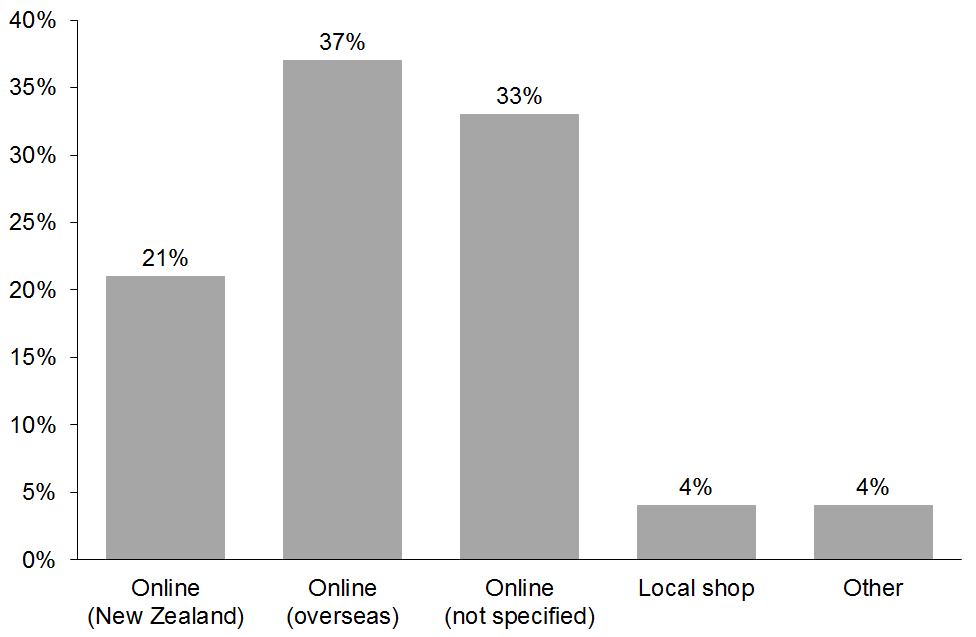 Appendix 1:
Consultation formConsultation submission(Tick one box only in this section)Are you submitting this:	as an individual or individuals (not on behalf of an organisation)?	on behalf of a group, organisation(s) or business?(You may tick more than one box in this section)Please indicate which sector(s) your submission represents:	Commercial interests, including e-cigarette manufacturer, importer, distributor and/or retailer	Tobacco control non-government organisation	Academic/research	Cessation support service provider	Health professional	Māori provider	Pacific provider	Other sector(s) (please specify):      (You may tick more than one box in this section)Please indicate your e-cigarette use status:	I am using nicotine e-cigarettes.	I am using nicotine-free e-cigarettes.	I currently smoke as well as use e-cigarettes.	I am not an e-cigarette user.	I have tried e-cigarettes.PrivacyWe intend to publish all submissions on the Ministry’s website. If you are submitting as an individual, we will automatically remove your personal details and any identifiable information.If you do not want your submission published on the Ministry’s website, please tick this box:	Do not publish this submission.Your submission will be subject to requests made under the Official Information Act. If you want your personal details removed from your submission, please tick this box:	Remove my personal details from responses to Official Information Act requests.If your submission contains commercially sensitive information, please tick this box:	This submission contains commercially sensitive information.Declaration of tobacco industry links or vested interestAs a party to the global tobacco control treaty, the World Health Organization Framework Convention on Tobacco Control, New Zealand has an obligation to protect the development of public health policy from the vested interests of the tobacco industry. To help meet this obligation, the Ministry of Health asks all respondents to disclose whether they have any direct or indirect links to, or receive funding from, the tobacco industry. The Ministry will still carefully consider responses from the tobacco industry, and from respondents with links to the tobacco industry, alongside all other submissions. Please provide details of any tobacco company links or vested interests below.Please return this form by email to:ecigarettes@moh.govt.nz by 5 pm, Monday 12 September 2016.If you are sending your submission in PDF format, please also send us the Word document.Consultation questionsAlthough this form provides blank spaces for your answers to questions, there is no limit to the length of your responses; you should take as much space as you need to answer or comment. Feel free to enlarge the boxes or attach additional pages.Q1	Do you agree that the sale and supply of nicotine e-cigarettes and nicotine liquids should be allowed on the local market, with appropriate controls?Yes 	No Reasons/additional comments:Q2	Are there other (existing or potential) nicotine-delivery products that should be included in these controls at the same time? If so, what are they?Yes 	No Reasons/additional comments:Q3	Do you think it is important for legislation to prohibit the sale and supply of e-cigarettes to young people under 18 years of age in the same way as it prohibits the sale and supply of smoked tobacco products to young people?Yes 	No Reasons/additional comments:Q4	Do you think it is important for legislation to control advertising of e-cigarettes in the same way as it controls advertising of smoked tobacco products?Yes 	No Reasons/additional comments:Q5	Do you think it is important for the SFEA to prohibit vaping in designated smokefree areas in the same way as it prohibits smoking in such areas?Yes 	No Reasons/additional comments:Q6	Do you agree that other controls in the SFEA for smoked tobacco products should apply to e-cigarettes? For example:Q7	Do you think it is important for legislation to impose some form of excise or excise-equivalent duty on nicotine e-liquid, as it does on tobacco products?Yes 	No Reasons/additional comments:Q8	Do you think quality control of and safety standards for e-cigarettes are needed?Yes 	No Additional comments:Q9	Are there any other comments you would like to make?Additional information on sales and useQ10	Can you assist us by providing information on the sale of e-cigarettes in New Zealand (for example, size of sales or range of products for sale on the local market)?Q11	Would the Ministry of Health’s proposed amendments have any impact on your business? If so, please quantify/explain that impact.Q12	If you are using nicotine e-cigarettes: how long have you been using them, how often do you use them, how much do you spend on them per week and where do you buy them?Total
(n=250)Non-vapers
(n=152)Vapers
(n=98)Type of submissionIndividual1308149Type of submissionOrganisation971186Sector*Commercial391227Sector*NGO21021Sector*Academic27324Sector*Health professional36135Sector*Māori provider10010Sector*Pacific provider202Sector*DHB/SSS/TC alliance15114Sector*Other#1156E-cigarette useNicotine containing89E-cigarette useNicotine-free2E-cigarette useConcurrent with smoking (dual users)7Q1: Allow sale of e-cigarettesTotal (n=250)Vapers (n=98)Non-vapers (n=152)Agree22796131Disagree404No response19217Q3: No sales to minorsTotal (n=250)Vapers (n=98)Non-vapers (n=152)Agree17973106Disagree261412No response451134Q4: Restrict advertisingTotal (n=250)Vapers (n=98)Non-vapers (n=152)Agree1133380Disagree1005644No response37928Q5: Ban use in smokefree environmentsTotal (n=250)Vapers (n=98)Non-vapers (n=152)Agree942074Disagree1226953No response34925Q6: Other controls in SFEATotal (n=250)Vapers (n=98)Non-vapers (n=152)Graphic warningsAgree43637Disagree1678483No response40832Standardised packagingAgree701456Disagree1257154No response551342Product display (point of sale)Agree631350Disagree1437766No response44836Vending machinesAgree1394693Disagree634023No response481236Provide annual sales returnAgree1183385Disagree734528No response592039Disclose product contentAgree18877111Disagree18135No response44836Regulate ingredientsAgree17066104Disagree382513No response42735Test product compositionAgree1204476Disagree784632No response52844Ban free distributionAgree942272Disagree1016338No response551342Ban discountingAgree59158Disagree1368848No response55946Ban advertising and sponsorshipAgree962373Disagree1046242No response501337ControlTotal (n=250)Vapers (n=98)Non-vapers (n=152)Childproof containersAgree19080110Disagree642No response541440Safe disposalAgree1364492Disagree533320No response612140Device prevents accidentsAgree1434994Disagree402812No response672146Good manufacturing practiceAgree1657194Disagree291118No response561640Purity/grade of nicotineAgree17874104Disagree1394No response591544Maximum volume of e-liquidAgree801961Disagree1126646No response581345Maximum nicotine concentrationAgree1344688Disagree603723No response561541Product registrationAgree1203882Disagree664224No response641846Testing regimeAgree1395287Disagree563224No response551441Mixing of liquid at (or before) point of saleAgree913061Disagree955441No response641450Your detailsThis submission was completed by:	(name)Address:	(street/box number)	(town/city)Email:Organisation (if applicable):Position (if applicable):ControlYesNoReasons/ additional commentsRequirement for graphic health warningsProhibition on displaying products in sales outletsRestriction on use of vending machinesRequirement to provide annual returns on sales dataRequirement to disclose product content and compositionRegulations concerning ingredients (eg, nicotine content and/or flavours)Requirement for annual testing of product compositionProhibition on free distribution and awards associated with salesProhibition on discountingProhibition on advertising and sponsorshipRequirement for standardised packagingOtherArea of concernYesNoReasons/additional commentsChildproof containersSafe disposal of e-cigarette devices and liquidsAbility of device to prevent accidentsGood manufacturing practicePurity and grade of nicotineRegistration of productsA testing regime to confirm product safety and contents purityMaximum allowable volume of e-liquid in retail salesMaximum concentration of nicotine e-liquidMixing of e-liquids at (or before) point of saleOtherHow long have you been using them?How often do you use them?How much do you spend on them per week?Where do you buy them?